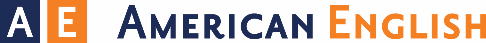 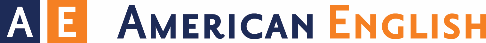 Name(As listed on passport)Name(As listed on passport)Given Name Family Name Family Name Family NameGenderMale    FemaleMale    FemaleMale    FemaleCity of EmploymentCity of EmploymentName in 漢字Are you a citizen of your country of residence?    Yes    No Yes    NoWill you be living in Japanduring the AE E-Teacher course?Will you be living in Japanduring the AE E-Teacher course? Yes       No Yes       NoEmail Address(Please use your own email address.)Phone Number[country code][area code] [local number][81] [      ] [                          ] 　　　ハイフンは必要ありません。[81] [      ] [                          ] 　　　ハイフンは必要ありません。[81] [      ] [                          ] 　　　ハイフンは必要ありません。[81] [      ] [                          ] 　　　ハイフンは必要ありません。[81] [      ] [                          ] 　　　ハイフンは必要ありません。[81] [      ] [                          ] 　　　ハイフンは必要ありません。Phone Number[country code][area code] [local number]例） [81][3][32245000]例） [81][3][32245000]例） [81][3][32245000]例） [81][3][32245000]例） [81][3][32245000]例） [81][3][32245000]Term               Winter 2019 (Start: January 8, 2019; End: March 5, 2019)               Winter 2019 (Start: January 8, 2019; End: March 5, 2019)               Winter 2019 (Start: January 8, 2019; End: March 5, 2019)               Winter 2019 (Start: January 8, 2019; End: March 5, 2019)               Winter 2019 (Start: January 8, 2019; End: March 5, 2019)               Winter 2019 (Start: January 8, 2019; End: March 5, 2019)生年月日学校名役職名（例：英語教員、指導教師、英語科主任、英語教育推進リーダーなど）都道府県名学校の所在地都市名教員年数以前アメリカ大使館または国務省主催で、アメリカの大学やVoxy社などが提供する8～10週間の英語教授法オンラインコースを受講したことがある場合は受講年とコース名をご記入ください。受講したコースを修了し、修了証を授与された場合は、コース名の後に（修了）とご記入ください。（1時間のオンラインセミナー（Webinar）はご記入の必要はありません。）例：2015 TESOL Methods（修了）Statement of Purpose:以下の1）2)  3) の各質問にそれぞれ英語で具体的にご回答ください。(文字数の制限はありません。)1) Please explain your reasons for wanting to participate in the courses you selected.2) What impact will your participation in this program have on your institution, or region?, and3) how do you expect to use the knowledge acquired in this course?　How will you share the information you will learn with your colleagues after the completion of the course?(Check as many boxes as apply)Please assess your present English language proficiency. (select one)Please assess your present English language proficiency. (select one)Understanding of written English        Excellent            Good             FairExpressing yourself in written English        Excellent            Good             FairPlease assess your computer skills. (select one)      Excellent            Good             Fair          NonePlease respond to the following questions by selecting one of the boxes.Please respond to the following questions by selecting one of the boxes.I have taken an online course before Yes       NoI have regular and reliable access to high-speed internet connection. Yes       NoI commit to spending 10 to 12 hours online each week for the duration of the 8-week course to participate in this course to complete the course. Yes       No